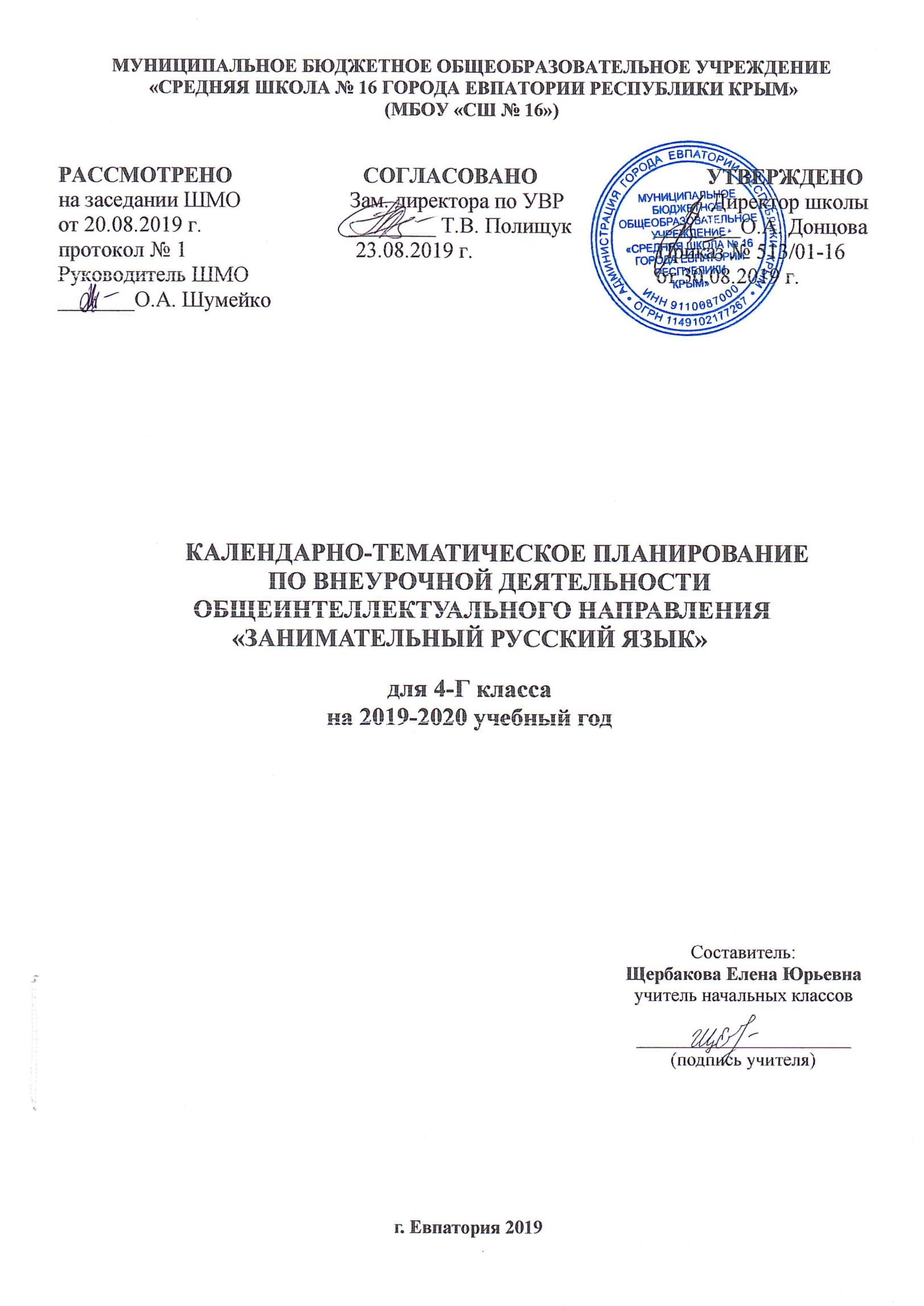 № п/п№ п/пДатаДатаТема занятияпланфактпланфактТема занятия1.02.09И снова о русском языке…2.09.09Крылатые слова и афоризмы.3.16.09Копилка занимательных заданий.4.23.09Игротека.5.30.09Об именах.6.07.10О русских фамилиях.7.14.10В поисках сбежавших головоломок.8.21.10Игротека.9.28.10Мы играем в логогрифы.10.11.11Учимся распознавать речевые ошибки.11.18.11Коллекция заморочек.12.25.11Игротека.13.02.12 Ох уж эти фразеологизмы!...14.09.12Работаем над рифмами.15.16.12Словесные забавы.16.23.12Игротека.17.Продолжаем работу над фразеологизмами.18.Русские пословицы и поговорки.19.Ассорти для любителей русского языка.20.Игротека.21.И снова о фразеологизмах.22.Однородные члены предложения.23.Ошибочка вышла!...24.Игротека.25.Про омонимы и их разновидности.26.Еще немного фразеологизмов.27.В стране Перевертундии.28.Игротека.29.Что такое «паронимы».30.Запоминаем словарные слова.31.31 июня.32.Игротека.33.Повторяем…34.Повторяем…